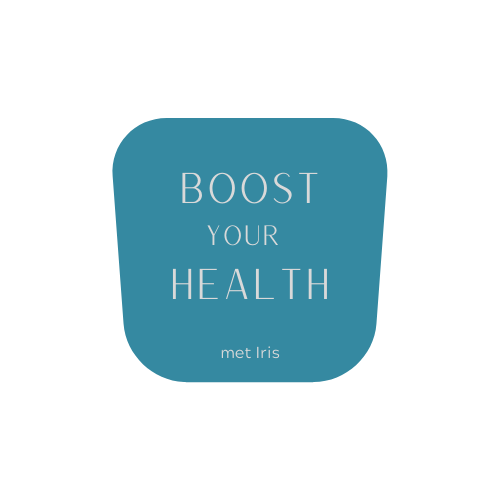 Terugbetaling mutualiteiten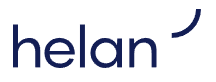 Helan (voordien Onafhankelijke Ziekenfonds en Partena) – € 25 per kalenderjaar
Solidaris (voordien De Voorzorg) - € 10/sessie, max. 4 sessies per kalenderjaar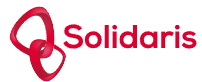 
Liberale mutualiteit – € 5/sessie, max. 6 sessies per kalenderjaar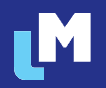 
Vlaams Neutraal Ziekenfonds – € 10/sessie, max. 50€ per persoon per kalenderjaar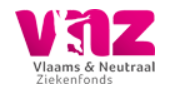 
Christelijke mutualiteit - max. € 40 na min. 4 sessies (max € 40 per kalenderjaar, min 4 sessies over 2 jaar te spreiden)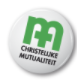 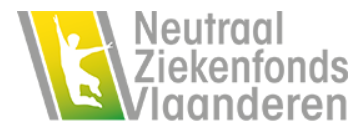 Neutraal Ziekenfonds Vlaanderen - € 10 per consultatie, met een maximum van 4 consultaties per jaar